от «27» 05 2022 г.		                                      № 575 О внесении изменений в Постановление городской Администрации от 16.12.2020 № 1276«Об утверждении муниципальной программы «Участие в профилактике терроризма и экстремизма в границах г. Мирного на 2021 – 2025 годы»В соответствии с Постановлением городской Администрации от 12.12.2014 № 820 «О порядке разработки, реализации и оценке эффективности муниципальных программ муниципального образования «Город Мирный» Мирнинского района Республики Саха (Якутия)», на основании решения городского Совета от 18.03.2022 № IV–53-2 «О внесении изменений и дополнений в решение городского Совета от 23.12.2021 № IV-51-4  «О бюджете муниципального образования «Город Мирный» на 2022 год и на плановый период 2023 и 2024 годов», городская Администрация постановляет:Внести в Постановление городской Администрации от 16.12.2020 № 1276 «Участие в профилактике терроризма и экстремизма в границах г. Мирного на 2021 – 2025 годы» (далее – Программа), следующие изменения:1.1. В Паспорте Программы строку «Объем и источники финансирования Программы» изложить в редакции:В разделе 5 «Ресурсное обеспечение Программы» в строке «Всего» цифры «2 085 000,00» заменить цифрами «2 131 037,95», в строке «Бюджет МО «Мирнинский район» Республики Саха (Якутия)» цифры «1 980 000,00» заменить цифрами «2 026 037,95».Приложение 1 «Система программных мероприятий муниципальной программы МО «Город Мирный» «Участие в профилактике терроризма и экстремизма в границах г. Мирного на 2021 – 2025 годы» изложить в редакции согласно приложению к настоящему Постановлению.2. Опубликовать настоящее Постановление в порядке, предусмотренном Уставом МО «Город Мирный».3. Контроль исполнения настоящего Постановления оставляю за собой.Глава города								             К.Н. АнтоновПриложение 1к Постановлению городской Администрации от «27» 05 2022 г. № 575АДМИНИСТРАЦИЯМУНИЦИПАЛЬНОГО ОБРАЗОВАНИЯ«Город Мирный»МИРНИНСКОГО РАЙОНАПОСТАНОВЛЕНИЕ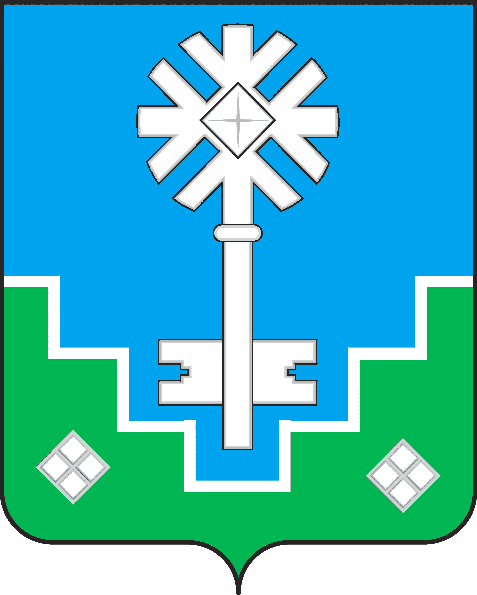 МИИРИНЭЙ ОРОЙУОНУН«Мииринэй куорат»МУНИЦИПАЛЬНАЙ ТЭРИЛЛИИ ДЬАhАЛТАТАУУРААХОбъём и источники финансирования ПрограммыВсего: 2 131 037,95 руб. В том числе:Местный бюджет – 105 000,00 руб. по годам:2021 г. – 0,00 руб.;2022 г. – 35 000,00 руб.;2023 г. – 35 000,00 руб.;2024 г. – 35 000,00 руб.;2025 г. – 0,00 руб.Бюджет МО «Мирнинский район» Республики Саха (Якутия) – 2 026 037,95 руб. по годам:2022 г. – 706 037,95 руб.;2023 г. – 660 000,00 руб.;2024 г. – 660 000,00 руб.7.  Система программных мероприятий муниципальной программы МО «Город Мирный» «Участие в профилактике терроризма и экстремизма в границах г. Мирного на 2021 – 2025 годы»7.  Система программных мероприятий муниципальной программы МО «Город Мирный» «Участие в профилактике терроризма и экстремизма в границах г. Мирного на 2021 – 2025 годы»7.  Система программных мероприятий муниципальной программы МО «Город Мирный» «Участие в профилактике терроризма и экстремизма в границах г. Мирного на 2021 – 2025 годы»7.  Система программных мероприятий муниципальной программы МО «Город Мирный» «Участие в профилактике терроризма и экстремизма в границах г. Мирного на 2021 – 2025 годы»7.  Система программных мероприятий муниципальной программы МО «Город Мирный» «Участие в профилактике терроризма и экстремизма в границах г. Мирного на 2021 – 2025 годы»7.  Система программных мероприятий муниципальной программы МО «Город Мирный» «Участие в профилактике терроризма и экстремизма в границах г. Мирного на 2021 – 2025 годы»7.  Система программных мероприятий муниципальной программы МО «Город Мирный» «Участие в профилактике терроризма и экстремизма в границах г. Мирного на 2021 – 2025 годы»7.  Система программных мероприятий муниципальной программы МО «Город Мирный» «Участие в профилактике терроризма и экстремизма в границах г. Мирного на 2021 – 2025 годы»7.  Система программных мероприятий муниципальной программы МО «Город Мирный» «Участие в профилактике терроризма и экстремизма в границах г. Мирного на 2021 – 2025 годы»7.  Система программных мероприятий муниципальной программы МО «Город Мирный» «Участие в профилактике терроризма и экстремизма в границах г. Мирного на 2021 – 2025 годы»ПЕРЕЧЕНЬ ПРОГРАММНЫХ МЕРОПРИЯТИЙПЕРЕЧЕНЬ ПРОГРАММНЫХ МЕРОПРИЯТИЙПЕРЕЧЕНЬ ПРОГРАММНЫХ МЕРОПРИЯТИЙПЕРЕЧЕНЬ ПРОГРАММНЫХ МЕРОПРИЯТИЙПЕРЕЧЕНЬ ПРОГРАММНЫХ МЕРОПРИЯТИЙПЕРЕЧЕНЬ ПРОГРАММНЫХ МЕРОПРИЯТИЙПЕРЕЧЕНЬ ПРОГРАММНЫХ МЕРОПРИЯТИЙПЕРЕЧЕНЬ ПРОГРАММНЫХ МЕРОПРИЯТИЙПЕРЕЧЕНЬ ПРОГРАММНЫХ МЕРОПРИЯТИЙ2.Мероприятия по построению, развитию и содержанию аппаратно-программного комплекса (далее АПК) «Безопасный Город»Мероприятия по построению, развитию и содержанию аппаратно-программного комплекса (далее АПК) «Безопасный Город»Мероприятия по построению, развитию и содержанию аппаратно-программного комплекса (далее АПК) «Безопасный Город»Мероприятия по построению, развитию и содержанию аппаратно-программного комплекса (далее АПК) «Безопасный Город»Мероприятия по построению, развитию и содержанию аппаратно-программного комплекса (далее АПК) «Безопасный Город»Мероприятия по построению, развитию и содержанию аппаратно-программного комплекса (далее АПК) «Безопасный Город»Мероприятия по построению, развитию и содержанию аппаратно-программного комплекса (далее АПК) «Безопасный Город»Итого2 131 037,952 026 037,95105 000,00Отдел ГО и ЧС городской Администрации20210,000,000,00Отдел ГО и ЧС городской Администрации2022741 037,95706 037,9535 000,00Отдел ГО и ЧС городской Администрации2023695 000,00660 000,0035 000,00Отдел ГО и ЧС городской Администрации2024695 000,00660 000,0035 000,00Отдел ГО и ЧС городской Администрации20250,000,000,00Отдел ГО и ЧС городской Администрации